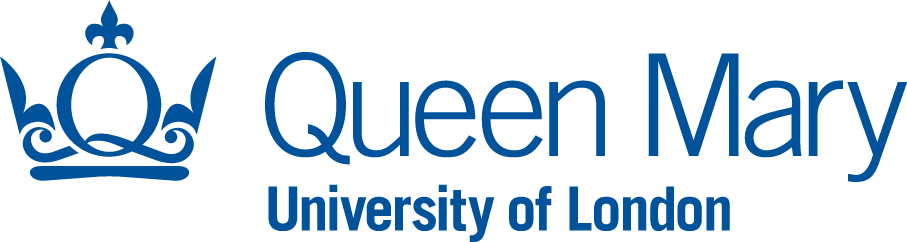 Blizard Institute Postgraduate Student Staff Liaison Committee15/11/2023FinalStaff members present:Student members present: Action Sheet: Student-Staff Liaison Committee Jurgen Groet (JG)Deputy Director of EducationNawaz Ahmed (NA)Education ManagerCraig BrownEmergency & Resuscitation Medicine (Year 1)Abass AjayiTrauma Sciences (Year 1)Rita BadrOrthopaedic Trauma Sciences (Year 1)Vivien SkripekNeuroscience FTSamuel Siyanga Emergency & Resuscitation Medicine (Year 1)Subasiny VasanthakumarNeuroscience FTHannah QuigleyTrauma Sciences (Year 1)Agata Chylinksa Paediatric Emergency Medicine (Year 2)Part 1 – Preliminary ItemsPart 1 – Preliminary Items1(a)Welcome and introduction for new members2023(2).001The committee welcomed all new student reps to the SSLC 1(b)Apologies for Absence2023(2).002The meeting noted the apologies from members as recorded above. 1(c)Minutes of the previous meeting2023(2).003Minutes from previous SSLC were approved and distributed to students via QMPlus. 1(d)Report on matters arising and actions taken2023(2).004None1(e)Terms of reference and membership2023(2).005The committee noted the terms and reference and membership of the Student Staff Liaison Committee1(f)Admissions, induction and enrolment2023(2).006No feedbackPart 2 – Student feedback, Programme Delivery and other mattersPart 2 – Student feedback, Programme Delivery and other matters2(a)Programme/module developments and amendments2023(2).007N/A2(b)Learning and teaching matters2023(2).010RD discussed overall positive feedback detailing interactive sessions and support from course providers. One suggestion was an introductory session on content, as certain groups had not been to medical school. HG & VS agreed to this, with Neuroscience benefiting from a short introductory session on content. NA queried whether they had been made aware of the central essay writing support. Ensure this is included in induction2023(2).011AC discussed overall positive feedback for Paediatric emergency medicine. A few technical issues with joining online zoom classes as links were not appearing as they were last year.2023(2).012 VS raised programme was asked on feedback of lab practical’s as it is being considered to remove them from next year. Neuroscience cohort agreed these were beneficial to keep as some colleagues have minimal lab experience.2(c)Assessment and feedback2023(2).013Representatives reported on assessment and feedback processes and the following points were noted:2023(2).014SV raised feedback was not given digitally but written and scanned to them, would request this digitally to support sharing and learning between groups.2023(2).015RB cohort requested more formative MCQ to support practise before summative assessments in each module.  2(d)Academic support2023.016Representatives reported on academic support matters and the following points were noted:2023.017JG asked if all students had been assigned an advisor, all members confirmed.2023.0182(e)Organisation and communication2023(2).019Representatives reported on organisation and communication and the following points were noted:2023(2).020VS raised Neuroscience programme were having same day timetable changes regularly. Material was also not available in advance. NA confirmed issues with timetabling were being worked on and would ensure finalisation soon as well as SEM2 pre-planning. Also to confirm with Programme about releasing material for lectures in advance.CB confirmed for ERM content is available same day. AA confirmed content available in advance for Trauma Sciences but some content needs review due to age. 2023(2).021AC confirmed content was available in advance usually, an improvement in online content compared to last year as breakout rooms are less needed so recordings of discussion not missed. 2(f) Learning resourcesLibrary facilities / materials (books, journals etc.)QMplusQReviewUpdates from faculty E-learning forumsIT2023(2).022Representatives reported on learning resources matters and the following points were noted:2023(2).023CB highlighted pre-leading lists for ERM were useful;2(g)Student feedback (NSS/PTES/UKES/Module evaluations)2023(2).024 NA discussed the upcoming module evaluations for SEM1 and requested support from reps in ensuring completion. Modules require a minimum of 5 responses for data to be shared.2(h)Consideration of External Examiner reports2023(2).025The committee received External Examiner reports and noted the following: None2(i)SEAP, SEAM or TPAP review2023(2).026The committee received the school/institute SEAP / SEAM / TPAP and noted the following: NonePart 3 – Any Other BusinessPart 3 – Any Other Business2023(2).027The following items were raised under Any Other Business:Part 4 – Date of the next meetingPart 4 – Date of the next meeting2022.028The committee noted that the next meeting will be confirmed in SEM 2.MinuteActionResponsibilityTimescaleAction statusIssue resolved?2023(2).010All programmes to review their introductory content to consider all students academic backgrounds or experienceNABefore next intake2023(2).014Neuroscience to review feedback format, possibly adopting digital feedbackNeuroscience teamBefore SEM22023(2).015All programmes to review MCQ assessments and any formative assessment or samples to support them before taking summative MCQ assessmentNABefore SEM22023(2).020Review content needing update on Trauma SciencesTrauma Sciences teamBefore SEM2